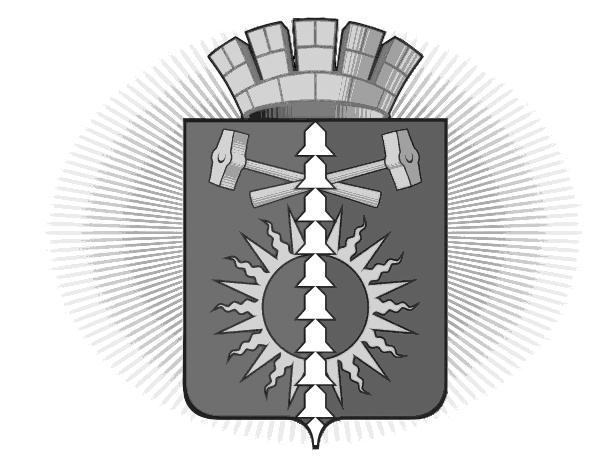 АДМИНИСТРАЦИЯ ГОРОДСКОГО ОКРУГА ВЕРХНИЙ ТАГИЛПОСТАНОВЛЕНИЕОт 01.08. 2014  № 532город  Верхний ТагилО проведении в городском округе Верхний Тагил мероприятий,  посвященных Дню пенсионера.В целях улучшения положения и качества жизни пожилых людей, проживающих на территории городского округа Верхний Тагил, усиления их роли в процессах жизнедеятельности общества, создания условий, обеспечивающих достойную жизнь, в соответствии с Указом Губернатора Свердловской области от 30.07.2013 № 403-УГ «О проведении Дня пенсионера в Свердловской области»,  руководствуясь Уставом городского округа Верхний ТагилПОСТАНОВЛЯЮ:1. Провести в городском округе Верхний Тагил  с 31 августа 2014 года  по 04 октября 2014 года месячник, посвященный Дню пенсионера.2. Утвердить План мероприятий по проведению месячника, посвященного Дню пенсионера, в городском округе Верхний Тагил в 2014 году  (Приложение №1).3. Разместить  настоящее Постановление на официальном сайте городского округа Верхний Тагил   www.go-vtagil.ru  4. Контроль за исполнением данного Постановления  возложить на заместителя Главы администрации по социальным вопросам Беляеву И.Л.И.о.Главы городского округа Верхний Тагил                                     			                  Ю.В.Прокошин           